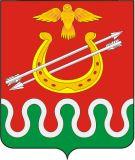 Администрация Боготольского районаКрасноярского краяРАСПОРЯЖЕНИЕг. Боготол«02» марта 2018года								№ 47-рО внесении изменений в распоряжение от 27.12.2017 г. № 273-р « Об утверждении базового норматива затрат и коэффициента выравнивания на выполнение работы по отрасли  физическая культура и спорт»Во исполнение пунктов 3 и 4 статьи 69.2 Бюджетного кодекса Российской Федерации, Постановления администрации Боготолського района от 05.10.2015 № 475-п «О порядке и условиях формирования муниципального задания на оказание муниципальных услуг (выполнение работ) в отношении муниципальных учреждений и финансового обеспечения выполнения муниципального задания», в соответствии с Уставом Боготольского района: 1.  Внести в распоряжение администрации Боготольского района от 27.12.2017 г. № 273-р « Об утверждении базового норматива затрат и коэффициента выравнивания на выполнение работы по отрасли  физическая культура и спорт» следующие изменения:             Приложение № 1 к Распоряжению изложить в новой редакции согласно приложению № 1 к настоящему распоряжению;            Приложение № 2 к Распоряжению изложить в новой редакции согласно приложению № 2 к настоящему распоряжению. 2.  Контроль за исполнением настоящего Распоряжения возложить на заместителя главы района по финансово-экономическим вопросам Бакуневич Н.В.Глава Боготольского района							А.В.БеловПриложение №1 краспоряжению администрацииБоготольского районаот 02.03.2018г № 47-р(руб.)Приложение №2 краспоряжению администрацииБоготольского районаот 02.03.2018г № 47-р(руб.)№п/пНаименование выполняемой работыБазовый норматив затрат на выполнение работыв т.ч.:в т.ч.:в т.ч.:№п/пНаименование выполняемой работыБазовый норматив затрат на выполнение работыЗатраты, непосредственно связанные с выполнением работы, руб.Затраты на общехозяйственные нужды, руб.Затраты на общехозяйственные нужды, руб.№п/пНаименование выполняемой работыБазовый норматив затрат на выполнение работыЗатраты на оплату труда (с начислениями) Коммунальные услугиСодержание недвижимого имущества1Организация и проведение официальных физкультурных (физкультурно-спортивных) мероприятий(Унитарный номер реестровой записи –Р.03.0.0028.0002.001)357515,4621348,07№п/пНаименование выполняемой работыБазовый норматив затрат на выполнение работыв т.ч.:в т.ч.:в т.ч.:№п/пНаименование выполняемой работыБазовый норматив затрат на выполнение работыЗатраты, непосредственно связанные с выполнением работы, руб.Затраты на общехозяйственные нужды, руб.Затраты на общехозяйственные нужды, руб.№п/пНаименование выполняемой работыБазовый норматив затрат на выполнение работыЗатраты на оплату труда (с начислениями) Коммунальные услугиСодержание недвижимого имущества1Проведение занятий физкультурно-спортивной направленности по месту проживания граждан(Унитарный номер реестровой записи –Р.03.1.0016.0001.001)1464,60431,88295,1219,432Проведение тестирования выполнения нормативных испытаний (тестов) комплекса ГТО(Унитарный номер реестровой записи –Р.03.1.0027.0001.001)71970,1218858,603513,35231,333Организация и проведение официальных физкультурных (физкультурно-оздоровительных) мероприятий(Унитарный номер реестровой записи –Р.03.0.0028.0002.001)20764,274498,783513,35231,33